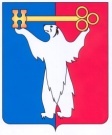 АДМИНИСТРАЦИЯ ГОРОДА НОРИЛЬСКАКРАСНОЯРСКОГО КРАЯПОСТАНОВЛЕНИЕ12.11.2019                                             г. Норильск                                                    № 530О внесении изменений в отдельные правовые акты Администрации города НорильскаВ целях урегулирования отдельных вопросов, касающихся оплаты труда работников муниципальных учреждений,ПОСТАНОВЛЯЮ:1. Внести в Положение о системе оплаты труда работников муниципальных учреждений муниципального образования город Норильск, утвержденное постановлением Администрации города Норильска от 29.03.2016 № 181 (далее – Положение 181), следующее изменение:1.1. пункт 2.4 Положения 181 раздела 2 «Оклады (должностные оклады), ставки заработной платы» исключить.2.	Внести в Примерное положение об оплате труда работников муниципальных образовательных учреждений, подведомственных Управлению общего и дошкольного образования Администрации города Норильска, утвержденное постановлением Администрации города Норильска от 30.12.2016
№ 660 (далее – Положение 660), следующие изменения:2.1.	Пункт 2.11 раздела 2 «Оклады (должностные оклады) Положения 660 исключить;2.2. 	Строку 8 таблицы пункта 3.6 раздела 3 «Выплаты компенсационного характера» Положения 660 исключить;2.3.	Строку 9 таблицы пункта 3.6 раздела 3 «Выплаты компенсационного характера» Положения 660 считать строкой 8.2.4.	В абзаце пятом пункта 4.12 раздела 4 «Выплаты стимулирующего характера» Положения 660 слова «в виде выговора» исключить.2.5. В Приложении 2 к Положению 660:2.5.1. Подраздел «Выплаты за качество выполняемых работ» раздела «Учитель, социальный педагог, педагог-психолог, учитель-логопед, учитель-дефектолог, преподаватель ОБЖ, педагог дополнительного образования, переводчик-дактилолог» дополнить строкой 144 следующего содержания:«».2.5.2. Подраздел «Выплаты за качество выполняемых работ» раздела «Старший вожатый, инструктор по физической культуре, инструктор по труду, музыкальный руководитель» дополнить строкой 130 следующего содержания:«».2.5.3. Подраздел «Выплаты за качество выполняемых работ» раздела «Методист» дополнить строкой 104 следующего содержания:«».2.5.4. Подраздел «Выплаты за качество выполняемых работ» раздела «Воспитатель, старший воспитатель, младший воспитатель, помощник воспитателя, тьютор» дополнить строкой 111 следующего содержания:«».2.6. В приложении 3 к Положению 660:2.6.1. Подраздел «Выплаты за качество выполняемых работ» раздела «Воспитатель» дополнить строкой 36 следующего содержания:«».2.6.2. Подраздел «Выплаты за качество выполняемых работ» раздела «Старший воспитатель» дополнить строкой 39 следующего содержания:«».2.6.3. Подраздел «Выплаты за качество выполняемых работ» раздела «Педагог-психолог» дополнить строкой 38 следующего содержания:«».2.6.4. Подраздел «Выплаты за качество выполняемых работ» раздела «Учитель-логопед, учитель-дефектолог» дополнить строкой 38 следующего содержания:«».2.6.5. Подраздел «Выплаты за качество выполняемых работ» раздела «Инструктор по физической культуре» дополнить строкой 38 следующего содержания:«».2.6.6. Подраздел «Выплаты за качество выполняемых работ» раздела «Музыкальный руководитель» дополнить строкой 38 следующего содержания:«».2.7. В приложении 4 к Положению 660:2.7.1. 	Подраздел «Выплаты за качество выполняемых работ» раздела «Педагог дополнительного образования, концертмейстер, художественный руководитель, балетмейстер» дополнить строкой 64 следующего содержания:«».2.7.2. Подраздел «Выплаты за качество выполняемых работ» раздела «Педагог-организатор, культорганизатор» дополнить строкой 64 следующего содержания:«».2.7.3. Подраздел «Выплаты за качество выполняемых работ» раздела «Социальный педагог» дополнить строкой 50 следующего содержания:«».2.7.4. Подраздел «Выплаты за качество выполняемых работ» раздела «Педагог-психолог» дополнить строкой 55 следующего содержания:«».2.7.5. Подраздел «Выплаты за качество выполняемых работ» раздела «Методист» дополнить строкой 62 следующего содержания:«».2.8.	В таблице раздела 1.3 Приложения 6 к Положению 660:2.8.1. 	Дополнить строками 24-25 следующего содержания:«».3.  Признать утратившим силу пункт 4 постановления Администрации города Норильска от 24.01.2008    № 140 «Об установлении отдельных выплат работникам организаций и учреждений, финансируемых за счет средств бюджета муниципального образования город Норильск».4. Опубликовать настоящее постановление в газете «Заполярная правда» и разместить его на официальном сайте муниципального образования город Норильск.5. Настоящее постановление вступает в силу с даты его подписания, за исключением пунктов 1, 2, 2.1 настоящего постановления, вступающих в силу                       с 01.02.2020, пунктов 2.5 - 2.7 настоящего постановления, вступающих в силу с даты подписания настоящего постановления и распространяющих свое действие на правоотношения, возникшие с 01.10.2019.Глава города Норильска	                                                                           Р.В. Ахметчин144Качественное предоставление муниципальных услуг и работСлужебная записка заместителя руководителя учрежденияПо факту выполняемой работы100130Качественное предоставление муниципальных услуг и работСлужебная записка заместителя руководителя учрежденияПо факту выполняемой работы100104Качественное предоставление муниципальных услуг и работСлужебная записка заместителя руководителя учрежденияПо факту выполняемой работы100111Качественное предоставление муниципальных услуг и работСлужебная записка заместителя руководителя учрежденияПо факту выполняемой работы10036Качественное предоставление муниципальных услуг и работСправка заместителя заведующегоПо факту выполняемой работы11539Качественное предоставление муниципальных услуг и работСправка заместителя заведующегоПо факту выполняемой работы11538Качественное предоставление муниципальных услуг и работСправка заместителя заведующегоПо факту выполняемой работы11538Качественное предоставление муниципальных услуг и работСправка заместителя заведующегоПо факту выполняемой работы11538Качественное предоставление муниципальных услуг и работСправка заместителя заведующегоПо факту выполняемой работы11538Качественное предоставление муниципальных услуг и работСправка заместителя заведующегоПо факту выполняемой работы11564Качественное предоставление муниципальных услуг и работСправка заместителя директораПо факту выполняемой работы10064Качественное предоставление муниципальных услуг и работСправка заместителя директораПо факту выполняемой работы10050Качественное предоставление муниципальных услуг и работСправка заместителя директораПо факту выполняемой работы10055Качественное предоставление муниципальных услуг и работСправка заместителя директораПо факту выполняемой работы10062Качественное предоставление муниципальных услуг и работСправка заместителя директораПо факту выполняемой работы10024Общеотраслевые должности служащих второго уровня 3 квалификационный уровеньот 29.05.2008 №247н 0,9825Общеотраслевые должности служащих второго уровня 4 квалификационный уровеньот 29.05.2008 №247н0,98